Verben mit festen Präpositionen : einige Regeln
2.1 Place dans la phrase .- Le complément introduit par une préposition se place en principe en fin de phrase ou immédiatement avant le verbe.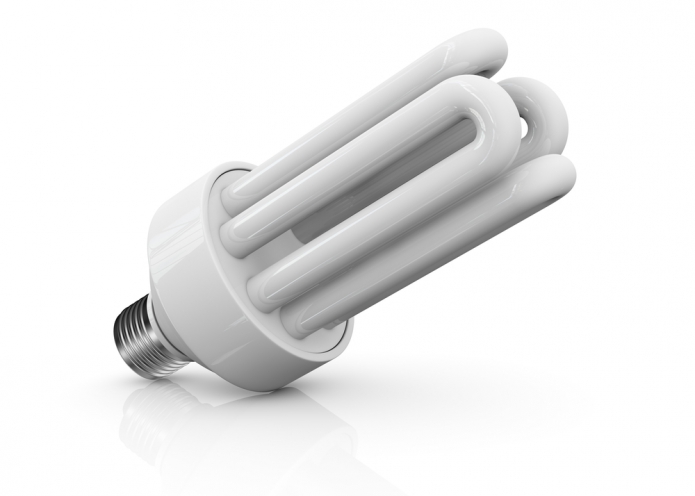 Tim hat sich den ganzen Nachmittag mit Frau Sicinski über Energiesparlampen unterhalten.- La négation nicht se met donc en général devant le complément introduit par une préposition.Erinnerst du dich nicht an diese Ferien ?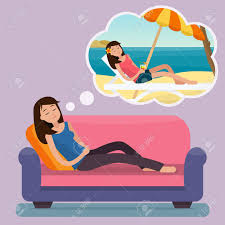 2.2. Interrogation et pronom adverbialPOUR UNE CHOSE- interrogation : wo (r) + préposition Si la préposition commence par une voyelle, on intercale un r.- pronom adverbial : da (r) + prépositionexemples 1) denken an + acc     2) träumen von + dat1) Woran denkst du ? Ich denke an die Ferien. Ich denke auch oft daran.
2) Wovon hast du geträumt ? Ich habe von der Schule geträumt. Ich habe auch davon geträumt.POUR UNE PERSONNE- interrogation : préposition + pronom interrogatif (wer : nom, wen : acc, wem : dat)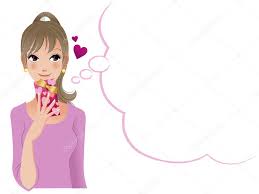 - pronom adverbial : préposition + pronom personnelexemples 1) denken + acc     2) träumen von + dat1) An wen denkst du? Ich denke an meinen Freund. Ich denke an ihn.2) Von wem hast du geträumt? Ich habe von meinem Freund geträumt. Ich habe von ihm geträumt.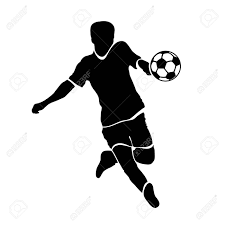 2.3. Pronom portant sur toute la phrase1) Ich träume oft davon, Fussballspieler zu werden.

2) Er entschuldigt sich für seine Verspätung. = Er entschuldigt sich dafür, dass er zu spät gekommen ist.Übung : ergänze und antworte !………………… denkt Tim ?..........................................................................................................(sein Freundin)…………………freut er sich ? ………………………………………………………………….……………………………….(das Geschenk)………………… bittet ihn Frau Sicinski ?............................................................................................... (die Hilfe)……………….. hat er sich gewöhnt ?.........................................................................................(seine Nachbarn)……………….. hat Tim Dimi gedankt ?...................................................................................... (die Einladung)